Dear Prospective Exhibitors and Sponsors:We hope you can join the members of the National Federation of the Blind of California in person this November 3 - 6, 2022 for our annual California State Convention at the Courtyard by Marriott, San Diego Old Town. This year’s theme is “Together: Reuniting and Reclaiming Our Right to Equality.” Many blind people are ready to reconnect in person to continue learning and striving for their best. We will also be offering a virtual experience and promoting our exhibitors and sponsors to our virtual attendees. Do you have a product or service that can help a blind or visually impaired person move ahead in life? Come showcase at our Exhibitor’s Hall from 8:30 AM to 1:30 PM Friday, November 4, 2022, with no other scheduled events conflicting with your time slot through noon. An Exhibitor Showcase event will take place from 8:30-9:30, followed by open exhibit hall hours until 1:30. Also let us share your offerings with our virtual attendees. Please complete the exhibitor/sponsor form, available from our main convention website at http://www.nfbcal.org/convention/. A payment of $250 (plus optional $30 electrical outlet connection fee from hotel) can be made online or you can make checks payable to NFB Of California and mail to: Tiffany ManoshAttention: 2022 Exhibitor 7742 Eastgate Ave.Citrus Heights, CA 95610Exhibitors should apply using the online application form. Sponsorship:The NFB of California cannot make the significant impact that we do without the generous donations of our sponsors. Will you consider sponsoring our non-profit movement of blind people? Levels are as follows:	BELL Champion Sponsor ($7000)The Braille Enrichment Literacy and Learning ("BELL") program is our summer camp for blind children. Our affiliate hosts the event to inspire blind children to develop a life-long love of reading through braille literacy skills. Blind adults who are braille literate are many times more likely to be educated and gainfully employed. Over the summer program, our blind teachers and role models mentor the children to ignite their passions for reading and improve their braille literacy skills. Even with the generous volunteers that give of their time for this program, we still need funding to make this amazing program happen. Our BELL Champion sponsor will make this a reality for blind children in California. The BELL Champion Sponsor receives:Sponsor naming rights for the BELL summer 2023 program on all material and promotionsOne college scholarship in the sponsor’s name to be awarded during the banquet on November 5, 2022A feature during the banquetOne opportunity to address the general session convention attendees on either Friday or Saturday for 10 minutesA public thank you from the president of the organization at each convention general sessionLogo and name of sponsor on convention agendaLogo and name of sponsor on organization's website during the conventionLogo on convention signageOrganization blog post with video update after summer 2023 BELL program with sponsor's name and logoAt least three mentions of sponsor on Facebook during the conventionAt least three tweets about sponsor during the conventionFour free registrations regardless of registration deadlineTable in the exhibit hallThe immeasurable gratitude of a blind child reading their first chapter book entirely in braillePlatinum Catalyst Sponsor ($5000)Many DeafBlind and Spanish-speaking people with disabilities experience communication challenges in the organized blindness community. The National Federation of the Blind of California wants to provide captioning and Spanish translation services to ensure that our fellow Californians can fully participate in our convention activities. Can you help us cover this cost?The Platinum Catalyst Sponsor receives:One college scholarship in the sponsor's name to be awarded during the banquet on November 5, 2022One feature during the banquetA public thank you from the president of the organization at each convention general sessionLogo and name of sponsor on convention agendaLogo and name of sponsor on organization's website during the conventionLogo on convention signageMention of sponsor on Facebook page during the conventionTweets about sponsor during the conventionTwo free registrations regardless of registration deadlineTable in the exhibit hallThe satisfaction of helping a disenfranchised blind person shatter the barriers of low expectationsPalladium Vector Sponsor ($2500)Blind people have an amazing opportunity to level the playing field through the power of higher education. We offer several scholarships to blind college or graduate students who have demonstrated leadership and commitment to improving their world. We need help to fund these scholarship opportunities for our most talented blind students. The Palladium Vector Sponsor receives:Special recognition of the sponsor during the banquet on November 5, 2022A public thank you from the president of the organization at each convention general sessionLogo and name of sponsor on convention agendaLogo and name of sponsor on organization's website during the conventionLogo on convention signageMention of sponsor on Facebook page during the conventionTweets about sponsor during the conventionOne free registration regardless of registration deadlineTable in the exhibit hallThe knowledge that educating a blind person is changing the worldGold Partner Sponsor ($1000)We could not put these annual conventions on and make such an impact without the generous support of our sponsors. Your assistance is needed and will make this convention our best yet by covering costs for the online delivery system and other logistical convention expenses. The Gold Partner Sponsor receives:A public thank you from the president of the organization during the conventionLogo and name of sponsor on convention agendaLogo and name of sponsor on organization's website during the conventionLogo on convention signageMention of sponsor on Facebook page during the conventionTweets about sponsor during the conventionOne free registration regardless of registration deadlineTable in the exhibit hallThe joy of empowering blind people to find their own waySilver Ally Sponsor ($600)Your contribution will make a difference as we help blind people understand that blindness is not what holds us back. We can live the lives we want.The Silver Ally Sponsor receives:A public thank you from the president of the organization during the conventionLogo and name of sponsor on convention agendaLogo and name of sponsor on organization's website during the conventionLogo on convention signageOne free registration regardless of registration deadlineTable in exhibit hallThe sincere appreciation of all the volunteer leaders that serve this movementIf you have any questions, please contact Cheryl Thurston, Exhibitor Coordinator, at: cthurston74@gmail.com, phone: (909) 821-9589.Sincerely,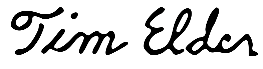 Tim Elder, President
National Federation of the Blind of California 
president@nfbcal.org 
(916) 382-0372 